SpecificationsType 
Digital AF/AE single-lens reflex camera with built-in flashRecording Media 
CF Cards (Type I); Compatible with UDMA CD cards; SD, SDHC, and SDXC Memory CardsImage Format 
Approx. 22.4 x 15.0 mm (APS-C size)Compatible Lenses 
Canon EF lenses including EF-S lenses 
(35mm-equivalent focal length is approx. 1.6x the lens focal length)Lens Mount 
Canon EF mountImage Sensor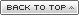 Type 
High-sensitivity, high-resolution, large single-plate CMOS sensorPixels 
Effective pixels: Approx. 20.2 megapixelsPixel Unit 
4.1 µm squareTotal Pixels 
Approx. 20.9 megapixelsAspect Ratio 
3:2 (Horizontal: Vertical)Color Filter System 
RGB primary color filtersLow Pass Filter 
Fixed position in front of the CMOS sensorDust Deletion Feature Self Cleaning Sensor Unit
* Removes dust adhering to the low-pass filter.
* Self-cleaning executed automatically (taking approx. 3 sec.) when power is turned on or off. Manual execution also possible (taking approx. 7 sec.).
* Low-pass filter has a fluorine coating.Dust Delete Data acquisition and appending
* The coordinates of the dust adhering to the low-pass filter are detected by a test shot and appended to subsequent images.
* The dust coordinate data appended to the image is used by the EOS software to automatically erase the dust spots.Manual cleaningRecording SystemRecording Format 
Design Rule for Camera File System 2.0 and Exif 2.3Image Format 
Still: JPEG, RAW (14-bit, Canon original), sRAW, mRAW, RAW+JPEG
Video: MOV (Image data: H.264, Audio: Linear PCM), MP4 (Image data: H.264, Audio: AAC)File Size Large: Approx. 20.00 Megapixels (5472 x 3648)Medium: Approx. 8.90 Megapixels (3648 x 2432)S1 (Small 1): Approx. 5.00 Megapixels (2736 x 1824)S2 (Small 2): Approx. 2.50 Megapixels (1920 x 1280)S3 (Small 3): Approx. 350,000 pixels (720 x 480)RAW: Approx. 20.00 Megapixels (5472 x 3648)M-RAW: Approx. 11.20 Megapixels (4104 x 2736)S-RAW: Approx. 5.00 Megapixels (2736 x 1824)Recording Functions Standard
*Records to either the CF card or SD card.Auto switch card
*When the current card becomes full, the camera switches to the other card automatically.Record separately
*The CF card and SD card record the same image at a different image recording quality.Record to multiple
* Both the CF card and SD card record the same image at the same image recording quality (Also applies to RAW+JPEG, M-RAW+JPEG, and S-RAW+JPEG).Backup Recording 
Images recorded in a card can be copied to the other cardFile Numbering 
The following three types of file numbers can be set:Continuous numbering
* The numbering of captured images will continue even after you replace the camera's card. (The numbering continues even when the folder changes.)Auto reset
* When you replace the camera's card, the numbering will be reset to start from 0001. If the new card already contains images, the numbering will continue from the last recorded image in the card.Manual reset
* Resets the file number to 0001, and creates a new folder automatically.Image Copy   Select individual images to copy  Select folder(s) to copy  Select all the images to copyRAW + JPEG Simultaneous Recording 
The image-recording quality can be selected in any combination of the three RAW and eight JPEG recording quality settingsColor Space 
Selectable between sRGB and Adobe RGBPicture Style AutoStandardPortraitLandscapeNeutralFaithfulMonochromeUser Defined 1-3

Scene Intelligent Auto will set [Auto] automatically.

* [Standard] is the default setting for [User Def. 1-3]Interface Auto (AWB)DaylightShadeCloudy, Twilight, SunsetTungsten LightWhite Fluorescent LightFlashCustom (Custom WB)Color temperature

*With an EX-series Speedlite having the color temperature information transmission feature, the color temperature setting changes to match the color temperature when the flash is fired. Set to approx. 6000K if the flash unit does not have the color temperature communication feature.White BalanceAuto White Balance 
Auto white balance with the image sensorColor Temperature Compensation   Blue/amber bias: ±9 levels  Magenta/green bias: ±9 levels  Correction based on the current WB mode's color temperature.Color Temperature Information Transmission 
ProvidedViewfinderType 
Eye-level SLR with fixed pentaprismCoverage 
Approx. 100% vertically and horizontally (with eye point approx. 22mm eyepoint)Magnification 
Approx. 1.00x / 29.6° (with 50mm lens at infinity, -1m-1 (dpt))  Without distortion correctionEye Point 
Approx. 22mm (At -1m-1 from the eyepiece lens center)Dioptric Adjustment Correction 
Adjustable from approx. -3.0 to +1.0m-1 (dpt)Focusing Screen   Eh-A Standard Focusing Screen  Eh-S Super Precision MatteMirror 
Quick-return half mirror (transmission: reflection ratio of 40:60)Viewfinder Information AF Point InformationSpot Metering CircleElectronic LevelGridShooting ModeWhite BalanceDrive ModeFocusing ModesMetering ModesJPEG/RAWFlicker DetectionAF Status IndicatorWarning SymbolDepth Of Field Preview 
Enabled with depth-of-field preview buttonAutofocusType 
TTL secondary image-forming phase-difference detection system with AF-dedicated CMOS sensorAF Points 
65-point all cross-type AF
* The number of AF points and cross-type AF points vary depending on the lens used.
* The center AF point is a dual cross-type AF point at f/2.8.AF Working Range 
Conditions: One-Shot AF, at 73°F/23°C, ISO 100Focusing Modes AutofocusOne-Shot AFPredictive AI Servo AF (AI Servo AF III)AI Focus AFSwitches between One-Shot AF and AI Servo AF automaticallyManual FocusAF Point Selection Single-point Spot AF (Manual selection)Single-point AF (Manual selection)AF point expansion (Manual selection, 4 points: Up, down, left, and right)AF point expansion (Manual selection, surrounding 8 points)

*All AF points divided into nine focusing zones.Zone AF (Manual zone selection)Large Zone AF (Manual zone selection)

*All AF points divided into three focusing zones.Auto Selection 65-point AFSelected AF Point Display   Displayed in viewfinder with transparent LCD and on LCD panelActive AF Point Indicator Displayed in viewfinder areaDisplayed outside vewfinder areaAF Assist Beam EnableDisableEnable external flash onlyIR AF assist beam onlyExposure ControlMetering Modes 
Approx. 150,000-pixel RGB+IR metering sensor

EOS iSA System with 252-zone meteringEvaluative metering (linked to all AF points)Partial metering (center, approx. 6% of viewfinder)Spot metering (center, approx. 1.8% of viewfinder)

*AF point-linked spot metering not provided.Center-weighted average metering

* The selectable metering modes can be restricted with a Custom Function.Metering Range 
EV 0-20 (at 73°F/23°C, ISO 100)Exposure Control Systems Scene Intelligent AutoProgram AE (shiftable)Shutter-priority AE (Safety shift possible)Aperture-priority AE (Safety shift possible)Manual exposureBulbCustom shooting mode C1, C2, C3ISO Speed Range 
*1: It depends on [Minimum] and [Maximum] of [Auto ISO range] *2: If overexposure would occur with fill flash, the minimum ISO speed set is ISO 100. *3: For bounced flash, ISO 400–1600 is set automatically depending on the ambient brightness. *4: Except in the A mode. *5: Auto set for ISO 400-1600 in the P mode with external Speedlite set for bounce flash. ISO Speed upper and lower limits:Manual setting range
*ISO speed expansion is set with this optionAuto ISO range
*ISO speed expansion not settableShutter speed and automatic ISO speed control in P and Av modes: The minimum shutter speed can be set so that a slower shutter speed is not set automatically while AUTO ISO is set.Auto setting: Slower/Faster settable to one of seven settingsManual setting: Set the shutter speed: 1/8000, 1/4000, 1/2000, 1/1000, 1/500, 1/250, 1/125, 1/60, 1/30, 1/15, 1/8, 1/4, 0.5", 1"Exposure Compensation 
Manual: ±5 stops in 1/3-or 1/2-stop increments
AEB: ±3 stops in 1/3-or 1/2-stop increments
*Indicated up to ±3 stops on the LCD panel and in the viewfinder 
ISO speed for still photos during movie shooting: 
*1: ISO 100 – ISO 6400 
*2: ISO 100 – ISO 16000 
*3: Same as the ISO speed used for movie shooting. AE Lock Auto AE lock
*In the One-Shot AF mode with evaluative metering, AE lock takes effect when focus is achieved.Manual AE lock
*With AE lock button. (AE lock is updated each time you press the button.) Enabled in all metering modes.ShutterType 
Vertical-travel, mechanical, focal-plane shutter with all speeds electronically-controlledShutter Speeds 
1/8000 to 30 sec., bulb (Total shutter speed range. Available range varies by shooting mode.)
X-sync at 1/250 sec.Shutter Release 
Soft-touch electromagnetic releaseSelf Timer 
10-sec. or 2-sec. delayShutter Lag Time During SW-1 ON, time lag between SW-2 ON and start of exposure:
Approx. 0.055 sec.
*During silent shooting, approx. 0.105 sec.
*With flash, approx. 0.095 sec.
*During silent shooting with flash, approx. 0.145 sec.Time lag between simultaneous SW-1/SW-2 ON and start of exposure: Approx. 0.17 sec.
*During silent shooting, approx. 0.22 sec.
*With flash, approx. 0.215 sec.
* During silent shooting with flash, approx. 0.265 sec.Built in FlashType 
Retractable, auto pop-up flashFlash Metering System 
E-TTL II auto flashGuide Number 
Approx. 11/36.1 (ISO 100, in meters/feet)Recycling Time 
Approx. 3 sec.Flash Ready Indicator 
IndicatorFlash Coverage 
15mm lens angle of view (equivalent to approx. 24mm in 135mm format)FE Lock 
ProvidedFlash Exposure Compensation 
±3 stops in 1/3-or 1/2-stop incrementsExternal SpeedliteEOS Dedicated Speedlite 
E-TTL II autoflash with all EX Series SpeedlitesZooming to Match Focal Length 
TBDFlash Exposure Compensation 
±3 stops in 1/3- or 1/2-stop incrementsFE Lock 
ProvidedExternal Flash Settings 
The camera can set the following with Speedlite 600EX-RT, 600EX, 430EX II, 320EX, 270EX II, 90EX, ST-E3-RT, or MR-14EX:External flash control
*Flash firing, E-TTL II Flash metering, Flash mode, Wireless functions, Zoom, Sync setting, Flash exposure compensation, FEB and Clear settings.Flash Custom Function setting
*The actual setting options for 1 and 2 will differ depending on the Speedlite used.PC Terminal 
Provided (no polarity)Drive SystemDrive Modes 
Single, High-speed continuous, Low-speed continuous shooting, Silent single shooting, Silent continuous shooting, 10-sec self-timer/remote control, 2-sec. self-timer/remote controlContinuous Shooting Speed 
High-speed: Maximum approx. 10.0 fps (Maximum approx. 9.5 fps with EOS iTR AF)
  *At 1/1000 sec. or faster shutter speed, and at the maximum aperture (varies depending on the lens)
Low-speed: Approx. 3 fps (default setting)
Silent continuous shooting: Maximum approx. 4.0 fpsMaximum Burst Live View FunctionsShooting Modes 
Still photo shooting and video shootingFocusing (1) AF operation with Dual Pixel CMOS AF, One-shot AFFace Detection plus Tracking AFFlexiZone - Multi* 31 zones
* AF at the touched zoneFlexiZone - Single(2) TTL secondary image-forming, phase-difference detection with AF operation, One-shot AFManual selection: Single point AFManual selection: Zone AFAuto selection: 19-point AF* Automatically set in Basic Zone modes(3) Manual focus* Manual focusing by enlarging images by approx. 5 to 10 timesMetering Modes 
Real-time evaluative metering with image sensorMetering Range Evaluative metering (315-zone)Partial metering (approx. 10% of Live View screen)Spot metering (approx. 2.6% of Live View screen)Center-weighted average metering

*Metering range: EV 0-20 (at 73°F/23°C and ISO 100)

*AE lock possible.

*The active metering timer can be changed.Grid Display 9 sections24 sections9 sections + Diagonal LinesExposure Simulation 
PossibleSilent Shooting 
Provided (Mode 1 and Mode 2)Video ShootingFile Format MOV
Movie: MPEG-4 AVC / H.264
Audio: Linear PCMMP4
Movie: MPEG-4 AVC / H.264
*Variable (averaged) bit rateAudio: AACFile Size 
Recording Sizes:
1920 x 1090 (Full HD), 1280 x 720 and 640 x 480Frame Rates 
MOV Format:
[1920 x 1080]: 59.94 fps / 29.97 fps / 24.00 fps / 23.98 fps
[1280 x 720]: 59.94 fps
[640 x 480]: 29.97 fps

MP4 Format:
[1920 x 1080]: 59.94 fps / 29.97 fps / 24.00 fps / 23.98 fps
[1280 x 720]: 59.94 fps / 29.97 fps
[640 x 480]: 29.97 fpsContinuous Shooting Time 
* With MOV and MP4, if the recording time reaches 29 min. 59 sec., the movie shooting stops automatically.
* With MOV and MP4, movie shooting does not stop automatically even if the file size reaches 4 GB.Focusing AutofocusOne-Shot AFPredictive AI Servo AF (AI Servo AF III)AI Focus AF
*Switches between One-Shot AF and AI SERVO AF automaticallyManual focusRange 
EV 0 - 18
(With Dual Pixel CMOS AF detection, at 23°C/73°F, ISO 1000)Exposure Control 
ISO speed for still photos during movie shooting: 
*1: ISO 100 – ISO 6400 
*2: ISO 100 – ISO 16000 
*3: Same as the ISO speed used for movie shooting.Exposure Compensation 
Up to ±3 stops in 1/3-stop increments

*For movies, even if exposure compensation has been set beyond ±3 stops, exposure compensation up to only ±3 stops will be applied.LCD MonitorType 
TFT color, liquid-crystal monitorMonitor Size 
3.0-inchPixels 
Approx. 1.04 million dotsCoverage 
Approx. 100%Brightness Control 
Auto: Brightness adjusted automatically by the light sensor (Darker/ Standard/Brighter)
Manual: 7Coating 
Clear View II LCD monitorInterface Languages 
25 (English, German, French, Dutch, Danish, Portuguese, Finnish, Italian, Norwegian, Swedish, Spanish, Greek, Russian, Polish, Czech, Hungarian, Romanian, Ukraine, Turkish, Arabic, Thai, Simplified Chinese, Traditional Chinese, Korean and Japanese)Tilt DisplayOn LCD Monitor 
Electronic level indicates up to 360° roll and ±10° pitch in 1° incrementsIn Viewfinder 
Horizontal: 7.5° left/right
Vertical: 4° top/bottomPlaybackDisplay Format Highlight Alert 
With single-image display (Info.) and single-image display, overexposed highlight areas will blinkQuick Control FunctionItems 
Pressing the  button displays the Quick Control screen during viewfinder shooting, Live View shooting, movie shooting, and playbackImage Protection and EraseProtection Single image (select image)All images in folderAll images in a cardErase Single image (playback and erase image)Select images to eraseAll images in a folderAll images in a cardDirect PrintingCompatible Printers 
PictBridge-compatible printersPrintable Images 
RAW and JPEG images complying to Design rule for Camera File System
* Movies cannot be printed.DPOF: Digital Print Order FormatDPOF 
DPOF Print ordering providedDirect Image TransferCompatible Images 
Transferable Images:JPEGRAWMoviesFor RAW+JPEG images:
RAW only, JPEG only, or both RAW and JPEG can be selected for transfer 

Image Transfer:All imagesSelected folderSelected imagesCustomizationCustom Functions 
18 Custom Functions settable with the cameraCustom Controls 
Functions can be assigned to the followingShutter button halfway pressingAF-ON buttonAE lock buttonDepth-of-field preview buttonLens AF stop buttonMulti-function buttonSET buttonMain DialQuick Control DialMulti controllerAF area selection leverCamera User Settings 
Current camera settings can be registered to C1, C2, and C3 on the Mode Dial (Automatic registration update is possible)My Menu Registration   Up to six top-tier menu items and Custom Functions can be registered.  Up to five My Menu tabs can be added.InterfaceUSB Terminal 
SuperSpeed USB (USB 3.0): for computer communication and direct printingVideo Out Terminal Video OUT terminal: NTSC/PAL selectablemini-HDMI OUT TerminalExtension System Terminal 
For connecting WFT-E7 (Ver. 2) (Interface Cable IFC-40AB II and IFC-150AB II provided)Gigabit-Ethernet 
Not applicablePower SourceBattery 
1 Battery Pack LP-E6N (or LP-E6)

With AC Adapter Kit ACK-E6, AC power is possible,
With Battery Grip BG-E16, two battery packs (LP-E6N or LP-E6) can be used. Or six AA-/LR6 batteries can be usedBattery Life Battery Check 
Automatic battery check when the power switch is turned ON.
Displayed in 6 levels.
*Battery level displayed on LCD panel and in viewfinder.
*Displayed in four levels with the battery grip using size-AA/LR6 batteries.Power Saving 
Power turns off after the set time (1, 2, 4, 8, 15, or 30 min.) of non-operation elapsesDate/Time Battery 
Built-in secondary battery; when fully-charged, the date/time can be maintained for approx. three monthsStart-up Time 
Approx. 0.1 sec. (Based on CIPA testing standards)Dimensions and WeightDimensions (W x H x D) 
Approx. 5.85 (W) x 4.43 (H) x 3.08 (D) in.
Approx. 148.6 (W) x 112.4 (H) x 78.2 (D) mmWeight 
Based on CIPA standard: Approx. 32.10 oz. / Approx. 910 g
Body Only: Approx. 28.92 oz. / Approx. 820 gOperating EnvironmentWorking Temperature Range 
32-104°F/0-40°CWorking Humidity Range 
85% or lessManual Settings:Manual Settings:Normal ISO SpeedsISO 100–16000 (in 1/3-stop or whole-stop increments)Expanded ISO SpeedsISO 25600, ISO 51200Auto Settings:Auto Settings:Shooting ModeISO SettingsA+100–6400P/Tv/Av/M100–16000*1BISO 400 fixed*1With flashISO 400 fixed*12345Shooting ModeFrame RateShutter Speed (sec.)Shutter Speed (sec.)ApertureApertureISO SPeed (Recommended Exposure Index)ISO SPeed (Recommended Exposure Index)Shooting ModeFrame RateAuto SettingManual SettingAuto SettingManual SettingAuto SettingManual SettingA+ Program AE for movie shooting29.97,
25.00,
24.00,
23.981/4000–1/30–Yes–ISO 100–16000*1–A+ Program AE for movie shooting59.94,
50.001/4000–1/60–Yes–ISO 100–16000*1–P, Program AE for movie shooting29.97,
25.00,
24.00,
23.981/4000–1/30–Yes–ISO 100–16000 (H1: 25600)*2–P, Program AE for movie shooting59.94,
50.001/4000–1/60–––ISO 100–16000 (H1: 25600)*2–TV Movie Shutter-priority AE29.97,
25.00,
24.00,
23.98–1/4000–1/30––ISO 100–16000*2–TV Movie Shutter-priority AE59.94,
50.00–1/4000–1/60––ISO 100–16000*2–AV Movie aperture-priorityAE29.97,
25.00,
24.00,
23.981/4000–1/30–––ISO 100–16000 (H1: 25600)*2–AV Movie aperture-priorityAE59.94,
50.001/4000–1/60–––ISO 100–16000 (H1: 25600)*2–M Movie manual exposure29.97,
25.00,
24.00,
23.98–1/4000–1/30–YesISO 100–16000*3–M Movie manual exposure59.94,
50.00–1/4000–1/60–YesISO 100–16000*3–Image-recording QualityMaximum BurstMaximum BurstMaximum BurstMaximum BurstImage-recording QualityCF Card (8GB)CF Card (8GB)SD Card (8GB)SD Card (8GB)Image-recording QualityStandardUDMA 7StandardUHS-IJPEG Large/Fine1301090 (F)1251090 (F)RAW24312426RAW + JPEG + Large/Fine18191818MOV FORMATMOV FORMATMOV FORMATMOV FORMATMOV FORMATMOV FORMATMOV FORMATMovie Recording SizeMovie Recording SizeMovie Recording SizeTotal Recording TimeTotal Recording TimeTotal Recording TimeFile Size
(MB/min.)Movie Recording SizeMovie Recording SizeMovie Recording Size4GB8GB16GBFile Size
(MB/min.)1920 x 108059.94 fps
50.00 fpsIPB8 min.17 min.34 min.4401920 x 108029.97 fps
25.00 fps
24.00 fps
23.98 fpsAll-I5 min.11 min.23 min.6541920 x 108029.97 fps
25.00 fps
24.00 fps
23.98 fpsIPB16 min.33 min.1 hr. 7 min.2551280 x 72059.94 fps
50.00 fpsAll-I6 min.13 min.23 min.5831280 x 72059.94 fps
50.00 fpsIPB19 min.38 min.1 hr. 17 min.196640 x 48029.97 fps
25.00 fpsIPB50 min.1 hr. 41 min.3 hr. 22 min.75MP4 FORMATMP4 FORMATMP4 FORMATMP4 FORMATMP4 FORMATMP4 FORMATMP4 FORMATMovie Recording SizeMovie Recording SizeMovie Recording SizeTotal Recording TimeTotal Recording TimeTotal Recording TimeFile Size
( MB/min.)Movie Recording SizeMovie Recording SizeMovie Recording Size4GB8GB16GBFile Size
( MB/min.)1920 x 108059.94 fps
50.00 fpsIPB8 min.17 min.35 min.4311920 x 108029.97 fps
25.00 fps
24.00 fps
23.98 fpsAll-I5 min.11 min.23 min.6451920 x 108029.97 fps
25.00 fps
24.00 fps
23.98 fpsIPB17 min.35 min.1 hr. 10 min.2161920 x 108029.97 fps
25.00 fpsLight
(IPB)43 min.1 hr. 26 min.2 hr. 53 min.871280 x 72059.94 fps
50.00 fpsAll-I6 min.13 min.26 min.5741280 x 72059.94 fps
50.00 fpsIPB20 min.40 min.1 hr. 21 min.1871280 x 72029.97 fps
25.00 fpsLight
(IPB)2 hr. 5 min.4 hr. 10 min.8 hr. 20 min.30640 x 48029.97 fps
25.00 fpsIPB57 min.1 hr. 55 min.3 hr. 50 min.66640 x 48029.97 fps
25.00 fpsLight
(IPB)2 hr. 43 min.5 hr. 26 min.10 hr. 53 min.23Shooting ModeFrame RateShutter Speed (sec.)Shutter Speed (sec.)ApertureApertureISO SPeed (Recommended Exposure Index)ISO SPeed (Recommended Exposure Index)Shooting ModeFrame RateAuto SettingManual SettingAuto SettingManual SettingAuto SettingManual SettingA+ Program AE for movie shooting29.97,
25.00,
24.00,
23.981/4000–1/30–Yes–ISO 100–16000*1–A+ Program AE for movie shooting59.94,
50.001/4000–1/60–Yes–ISO 100–16000*1–P, Program AE for movie shooting29.97,
25.00,
24.00,
23.981/4000–1/30–Yes–ISO 100–16000 (H1: 25600)*2–P, Program AE for movie shooting59.94,
50.001/4000–1/60–––ISO 100–16000 (H1: 25600)*2–TV Movie Shutter-priority AE29.97,
25.00,
24.00,
23.98–1/4000–1/30––ISO 100–16000*2–TV Movie Shutter-priority AE59.94,
50.00–1/4000–1/60––ISO 100–16000*2–AV Movie aperture-priorityAE29.97,
25.00,
24.00,
23.981/4000–1/30–––ISO 100–16000 (H1: 25600)*2–AV Movie aperture-priorityAE59.94,
50.001/4000–1/60–––ISO 100–16000 (H1: 25600)*2–M Movie manual exposure29.97,
25.00,
24.00,
23.98–1/4000–1/30–YesISO 100–16000*3–M Movie manual exposure59.94,
50.00–1/4000–1/60–YesISO 100–16000*3–Single Image Display• No information display
• Basic information display 
• Detailed shooting information display:
–Basic shooting information
–Lens optical correction information
–Color space and noise reduction information
–Picture Style information
–GPS information
–White balance information
–Lens and histogram (brightness and RGB) informationIndex Display• 4-image index
• 9-image index
• 36-image index
• 100-image indexConfigurationShooting MethodBatteryTemperatureCamera Body OnlyViewfinder ShootingLP-E6NAt 73°F/ 23°CCamera Body OnlyViewfinder ShootingLP-E6NAt 32°F/ 0°CCamera Body OnlyLive View ShootingLP-E6NAt 73°F/ 23°CCamera Body OnlyLive View ShootingLP-E6NAt 32°F/ 0°CWith Battery GripViewfinder ShootingLP-E6N x2At 73°F/ 23°CWith Battery GripViewfinder ShootingLP-E6N x2At 32°F/ 0°CWith Battery GripViewfinder ShootingSize AA/LR6 Alkaline BatteriesAt 73°F/ 23°CWith Battery GripViewfinder ShootingSize AA/LR6 Alkaline BatteriesAt 32°F/ 0°CWith Battery GripLive View ShootingLP-E6N x2At 73°F/ 23°CWith Battery GripLive View ShootingLP-E6N x2At 32°F/ 0°CWith Battery GripLive View ShootingSize AA/LR6 Alkaline BatteriesAt 73°F/ 23°CWith Battery GripLive View ShootingSize AA/LR6 Alkaline BatteriesAt 32°F/ 0°CConfigurationShooting ConditionsShooting ConditionsConfigurationAE100%AE50% / FA50%Camera Body OnlyApprox. 800Approx. 670Camera Body OnlyApprox. 760Approx. 640Camera Body OnlyApprox. 270Approx. 250Camera Body OnlyApprox. 260Approx. 240With Battery GripApprox. 1600Approx. 1340With Battery GripApprox. 1520Approx. 1280With Battery GripApprox. 270Approx. 210With Battery GripApprox. 60Approx. 50With Battery GripApprox. 540Approx. 500With Battery GripApprox. 510Approx. 470With Battery Grip--With Battery Grip--